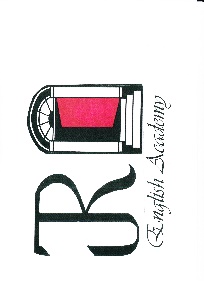 EDITING AND PROOFREADING REQUESTPlease complete the below form and send it, together with your Word document, to: info@joannereilly.nlName:Postal Address: (inc postcode)Email address: (to which the document should be returned)Type of document: (CV & motivation letter, website text, presentation)Word count of document: (can be found via “Review – Word Count”)IMPORTANT:Document should be sent in Microsoft Word formatInvoice will be sent upon receipt of documentDocument will be delivered 72 hours from receipt of payment